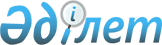 О внесении изменений в решение Чингирлауского районного маслихата от 27 декабря 2022 года № 35-2 "О бюджете Актауского сельского округа Чингирлауского района на 2023-2025 годы"Решение Чингирлауского районного маслихата Западно-Казахстанской области от 22 августа 2023 года № 9-2
      Чингирлауский районный маслихат РЕШИЛ:
      1. Внести в решение Чингирлауского районного маслихата от 27 декабря 2022 года №35-2 "О бюджете Актауского сельского округа Чингирлауского района на 2023-2025 годы" следующие изменения:
      пункт 1 изложить в новой редакции:
      "1. Утвердить бюджет Актауского сельского округа Чингирлауского района на 2023-2025 годы согласно приложениям 1, 2 и 3 соответственно, в том числе на 2023 год в следующих объемах:
      1) доходы – 35 310 тысяч тенге:
      налоговые поступления – 1 160 тысяч тенге;
      неналоговые поступления – 0 тенге;
      поступления от продажи основного капитала – 0 тенге;
      поступления трансфертов – 34 150 тысяч тенге;
      2) затраты – 35 513 тысяч тенге;
      3) чистое бюджетное кредитование – 0 тенге:
      бюджетные кредиты – 0 тенге; 
      погашение бюджетных кредитов – 0 тенге;
      4) сальдо по операциям с финансовыми активами – 0 тенге:
      приобретение финансовых активов – 0 тенге;
      поступления от продажи финансовых активов государства – 0 тенге; 
      5) дефицит (профицит) бюджета – -203 тысячи тенге;
      6) финансирование дефицита (использование профицита) бюджета – 203 тысячи тенге:
      поступление займов – 0 тенге;
      погашение займов – 0 тенге;
      используемые остатки бюджетных средств – 203 тысячи тенге.";
      пункт 3-1 изложить в новой редакции:
      "3-1. Учесть в сельском бюджете на 2023 год поступление целевых трансфертов из районного бюджета в общей сумме 1 564 тысячи тенге:
      на услуги по обеспечению деятельности акима города районного значения, села, поселка, сельского округа – 1 564 тысячи тенге;".
      приложение 1 к указанному решению изложить в новой редакции согласно приложению к настоящему решению.
      2. Настоящее решение вводится в действие с 1 января 2023 года. Бюджет Актауского сельского округа на 2023 год
					© 2012. РГП на ПХВ «Институт законодательства и правовой информации Республики Казахстан» Министерства юстиции Республики Казахстан
				
      Председатель маслихата

С.Тургалиев
Приложение к решениюПриложение 1
 к решению Чингирлауского
районного маслихата
от 27 декабря 2022 года №35-2
Категория
Категория
Категория
Категория
Категория
Сумма, тысяч тенге
Класс
Класс
Класс
Класс
Сумма, тысяч тенге
Подкласс
Подкласс
Подкласс
Сумма, тысяч тенге
Специфика
Специфика
Сумма, тысяч тенге
Наименование
Сумма, тысяч тенге
1) Доходы
35 310
1
Налоговые поступления
1 160
01
Подоходный налог
200
2
Индивидуальный подоходный налог
200
04
Налоги на собственность
910
1
Налоги на имущество
40
3
Земельный налог
20
4
Налог на транспортные средства
500
5
Единый земельный налог
350
05
Внутренние налоги на товары, работы и услуги
50
3
Поступления за использование природных и других ресурсов
50
2
Неналоговые поступления
0
01
Доходы от государственной собственности
0
5
Доходы от аренды имущества, находящегося в государственной собственности
0
06
Прочие неналоговые поступления
0
1
Прочие неналоговые поступления
0
3
Поступления от продажи основного капитала
0
4
Поступления трансфертов
34 150
02
Трансферты из вышестоящих органов государственного управления
34 150
3
Трансферты из районного (города областного значения) бюджета
34 150
Функциональная группа
Функциональная группа
Функциональная группа
Функциональная группа
Функциональная группа
Сумма, тысяч тенге
Функциональная подгруппа
Функциональная подгруппа
Функциональная подгруппа
Функциональная подгруппа
Сумма, тысяч тенге
Администратор бюджетных программ
Администратор бюджетных программ
Администратор бюджетных программ
Сумма, тысяч тенге
Программа
Программа
Сумма, тысяч тенге
Наименование
Сумма, тысяч тенге
2) Затраты
35 513
01
Государственные услуги общего характера
32 192
1
Представительные, исполнительные и другие органы, выполняющие общие функции государственного управления
32 192
124
Аппарат акима города районного значения, села, поселка, сельского округа
32 192
001
Услуги по обеспечению деятельности акима города районного значения, села, поселка, сельского округа
32 192
07
Жилищно-коммунальное хозяйство
3 318
3
Благоустройство населенных пунктов
3 318
124
Аппарат акима города районного значения, села, поселка, сельского округа
3 318
008
Освещение улиц в населенных пунктах
1 333
009
Обеспечение санитарии населенных пунктов
1 185
011
Благоустройство и озеленение населенных пунктов
800
15
Трансферты
3
1
Трансферты
3
124
Аппарат акима города районного значения, села, поселка, сельского округа
3
048
Возврат неиспользованных (недоиспользованных) целевых трансфертов
3
3) Чистое бюджетное кредитование
0
Бюджетные кредиты
0
Категория
Категория
Категория
Категория
Категория
Сумма, тысяч тенге
Класс
Класс
Класс
Класс
Сумма, тысяч тенге
Подкласс
Подкласс
Подкласс
Сумма, тысяч тенге
Специфика
Специфика
Сумма, тысяч тенге
Наименование
Сумма, тысяч тенге
5
Погашение бюджетных кредитов
0
01
Погашение бюджетных кредитов
0
1
Погашение бюджетных кредитов, выданных из государственного бюджета
0
13
Погашение бюджетных кредитов, выданных из местного бюджета физическим лицам
0
4) Сальдо по операциям с финансовыми активами
0
Функциональная группа
Функциональная группа
Функциональная группа
Функциональная группа
Функциональная группа
Сумма, тысяч тенге
Сумма, тысяч тенге
Функциональная подгруппа
Функциональная подгруппа
Функциональная подгруппа
Функциональная подгруппа
Сумма, тысяч тенге
Сумма, тысяч тенге
Администратор бюджетных программ
Администратор бюджетных программ
Администратор бюджетных программ
Сумма, тысяч тенге
Сумма, тысяч тенге
Программа
Программа
Сумма, тысяч тенге
Сумма, тысяч тенге
Наименование
Сумма, тысяч тенге
Сумма, тысяч тенге
Приобретение финансовых активов
0
0
Категория
Категория
Категория
Категория
Категория
Сумма, тысяч тенге
Сумма, тысяч тенге
Класс
Класс
Класс
Класс
Сумма, тысяч тенге
Сумма, тысяч тенге
Подкласс
Подкласс
Подкласс
Сумма, тысяч тенге
Сумма, тысяч тенге
Специфика
Специфика
Сумма, тысяч тенге
Сумма, тысяч тенге
Наименование
Сумма, тысяч тенге
Сумма, тысяч тенге
6
Поступления от продажи финансовых активов государства
0
0
01
Поступления от продажи финансовых активов государства
0
0
1
Поступления от продажи финансовых активов внутри страны
0
0
5) Дефицит (профицит) бюджета
-203
-203
6) Финансирование дефицита (использование профицита) бюджета
203
203
7
Поступления займов
0
0
01
Внутренние государственные займы
0
0
2
Договоры займа
0
0
Функциональная группа
Функциональная группа
Функциональная группа
Функциональная группа
Функциональная группа
Сумма, тысяч тенге
Сумма, тысяч тенге
Функциональная подгруппа
Функциональная подгруппа
Функциональная подгруппа
Функциональная подгруппа
Сумма, тысяч тенге
Сумма, тысяч тенге
Администратор бюджетных программ
Администратор бюджетных программ
Администратор бюджетных программ
Сумма, тысяч тенге
Сумма, тысяч тенге
Программа
Программа
Сумма, тысяч тенге
Сумма, тысяч тенге
Наименование
Сумма, тысяч тенге
Сумма, тысяч тенге
16
Погашение займов
0
0
Категория
Категория
Категория
Категория
Категория
Сумма, тысяч тенге
Сумма, тысяч тенге
Класс
Класс
Класс
Класс
Сумма, тысяч тенге
Сумма, тысяч тенге
Подкласс
Подкласс
Подкласс
Сумма, тысяч тенге
Сумма, тысяч тенге
Специфика
Специфика
Сумма, тысяч тенге
Сумма, тысяч тенге
Наименование
Сумма, тысяч тенге
Сумма, тысяч тенге
8
Используемые остатки бюджетных средств
203
203
01
Остатки бюджетных средств
203
203
1
Свободные остатки бюджетных средств
203
203
01
Свободные остатки бюджетных средств
203
203